Publicado en Barcelona el 28/05/2024 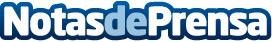 Las PYMES crecerán un 20% gracias a la inversión en digitalizaciónUn reciente estudio realizado por Factorial, el software de Recursos Humanos con el que crecen el negocio y las personas, destaca que, aunque muchas PYMES reconocen la importancia de la digitalización, aún pueden incrementar su inversión en este ámbito. La implementación de nuevas tecnologías promete un crecimiento significativo y ahorro en costes, además de la optimización de procesos mediante la automatización, que puede liberar entre 10 y 15 horas semanales por empleadoDatos de contacto:Rubén LopezFactorial634628109Nota de prensa publicada en: https://www.notasdeprensa.es/las-pymes-creceran-un-20-gracias-a-la Categorias: Nacional Inteligencia Artificial y Robótica Emprendedores E-Commerce Software Ciberseguridad Recursos humanos Innovación Tecnológica Digital Actualidad Empresarial http://www.notasdeprensa.es